INVOICEINVOICE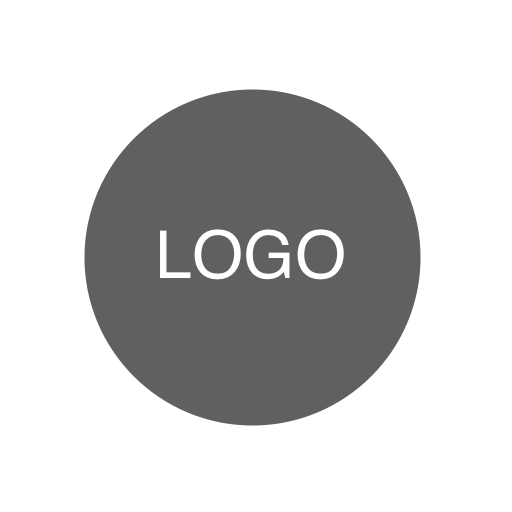 Your Name/CompanyDATE123 Anywhere StreetCity/State/Zip,Post codePhoneEmail00001<Payment terms (due on receipt, due in X days)><Payment terms (due on receipt, due in X days)><Payment terms (due on receipt, due in X days)>BILL TOSHIP TOContact NameContact NameClient Company NameClient Company NameAddressAddressPhonePhoneDESCRIPTIONDESCRIPTIONQTYUNIT PRICETOTAL0.000.000.000.000.000.00Remarks / Payment Instructions:SUBTOTAL0.00DISCOUNT0.00TAX RATE0.00%TOTAL TAX0.00SHIPPING/HANDLING0.00Balance Due0.00